МУНИЦИПАЛЬНОЕ ОБРАЗОВАНИЕВОРОНОВСКОЕ СЕЛЬСКОЕ ПОСЕЛЕНИЕАДМИНИСТРАЦИЯ  ВОРОНОВСКОГО  СЕЛЬСКОГО  ПОСЕЛЕНИЯПОСТАНОВЛЕНИЕ27.12.2021	                № 115 с. Вороново   Кожевниковского района   Томской областиОб установлении Порядка определения платы за использование земель или земельных участков, находящихся в муниципальной собственности Вороновского сельского поселения, для возведения гражданами гаражей, являющихся некапитальными сооружениямиВ соответствии с пунктом 2 статьи 39.36-1 Земельного кодекса Российской Федерации, Уставом муниципального образования «Вороновское сельское поселение»,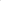 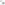 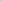 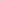 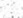 ПОСТАНОВЛЯЮ:Установить Порядок определения размера платы за использование земель или земельного участка, находящихся в муниципальной собственности Вороновского сельского поселения, для возведения гражданами гаражей, являющихся некапитальными сооружениями, согласно приложению к настоящему постановлению.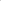 Обнародовать настоящее постановление в установленном Уставом муниципального образования «Вороновское сельское поселение» порядке и разместить      на официальном сайте администрации Вороновского сельского поселения в сети «Интернет».Настоящее постановление вступает в силу со дня его официального обнародования.4. Контроль за исполнением настоящего постановления оставляю за собой.Глава поселения                                                                                                С.Н. ПрокопенкоИ.С. Алтуховат.8(38244) 31-148В дело № 02 – 04___________ О.М. Чирикова«___»______________ 2021г.ПриложениеУТВЕРЖДЕНО                   постановлением администрации Вороновского сельского поселения от 27.12.2021 № 115Порядок определения размера платы за использование земель или земельного участка, находящихся в муниципальной собственности Вороновского сельского поселения, для возведения гражданами гаражей, являющихся некапитальными сооружениями1. Настоящий Порядок устанавливает правила определения платы за использование земельных участков, находящихся в муниципальной собственности наименование муниципального образования, для возведения гражданами гаражей, являющихся некапитальными сооружениями (далее — земельные участки).2. Размер платы за использование земельных участков определяется наименование уполномоченного органа местного самоуправления.3. В случае, если в Единый государственный реестр недвижимости внесены сведения о кадастровой стоимости земельных участков, размер платы за использование земельных участков определяется по следующей формуле:РПл = (КС х Ст) х КЧS x Kд / Кг, где:РПл – размер платы за использование земельного участка, в рублях;КС – кадастровая стоимость земельного участка, сведения о которой внесены                    в Единый государственный реестр недвижимости, в рублях;Ст – ставка земельного налога для земельного участка с видом разрешенного использования, предусматривающим возведение гаражей, в процентах;КЧС – коэффициент площади земельных участков.Коэффициент площади земельных участков принимается равным 1, за исключением случая возведения гаража с использованием части земельного участка, при котором коэффициент площади земельных участков рассчитывается по следующей формуле:КЧS = Sч/Sобщ, гдеSч - площадь части земельного участка, используемой гражданином, в квадратных метрах; общая площадь земельного участка, часть которого используется гражданином,                            в квадратных метрах;Кд – количество календарных дней использования гражданином земельного участка в течение календарного года;Кг – количество календарных дней в году использования гражданином земельного участка.4. В случае, если в Едином государственном реестре недвижимости отсутствуют сведения о кадастровой стоимости земельных участков, размер платы за использование земельных участков определяется в расчете на год по следующей формуле:РПл = Су х S х Ст х Кд / Кг, где:РПл – размер платы за использование земельного участка, в рублях;Су – среднее значение удельного показателя кадастровой стоимости земельных участков в кадастровых кварталах населенных пунктов Томской области, утвержденное                               в установленном нормативными правовыми актами порядке, в рублях на 1 квадратный метр;S – площадь используемого земельного участка, части земельного участка,                         в квадратных метрах;Ст – ставка земельного налога для земельного участка с видом разрешенного использования, предусматривающим возведение гаражей, в процентах; кд количество календарных дней использования гражданином земельного участка, части земельного участка;Кд – количество календарных дней использования гражданином земельного участка, части земельного участка;Кг – количество календарных дней в году использования гражданином земельного участка, части земельного участка.